GRANDMA’S FEATHER BED Jim ConnnorINTRO: The [G] best darn thing about [C] Grandma's houseWas her [D7] great big feather [G] bed [G]Now [G] when I was a [C] little bitty boy [G] Just up off of the [D7] floor[G] We used to go out to [C] Grandma's house [G] Every month [D7] end or [G] soWe’d have [G] chicken pie and [C] country hamAnd [G] homemade butter on the [D7] breadBut the [G] best darn thing about [C] Grandma's houseWas her [D7] great big feather [G] bedCHORUS:And it was [G] nine feet high, and six feet wide[C] Soft as a downy [G] chick It was [G] made from the feathers of forty’leven geeseTook a [A7] whole bolt of cloth for the [D7] tickIt'd [G] hold eight kids, four hound dogsAnd a [C] piggy we’d [D7] stoled from the [G] shedWe didn’t [G] get much sleep but we [C] had a lot of fun On [D7] Grandma's feather [G] bed And [G] after supper we'd [C] sit around a fireAnd the [G] old folks’d spit and [D7] chewAnd my [G] Pa would talk about the [C] farm and the warAnd my [G] Granny'd sing a [D7] ballad or [G] twoAnd I'd [G] sit an’ a-listen and [C] watch the fire‘Til the [G] cobwebs filled my [D7] headThe next [G] thing that I'd know, I'd [C] wake up in the mornin’In the [D7] middle of the old feather [G] bedCHORUS:And it was [G] nine feet high, and six feet wide[C] Soft as a downy [G] chick It was [G] made from the feathers of forty’leven geeseTook a [A7] whole bolt of cloth for the [D7] tickIt'd [G] hold eight kids, four hound dogsAnd a [C] piggy we’d [D7] stoled from the [G] shedWe didn’t [G] get much sleep but we [C] had a lot of fun On [D7] Grandma's feather [G] bed We didn’t [G] get much sleep but we [C] had a lot of fun On [D7] Grandma's feather [G] bed Well I [G] love my Ma, I [C] love my Pa I love my [G] Granny and Grandpa [D7] too I been [G] fishin’ with my uncle, and I [C] wras'led with my cousin[G] I even [D7] kissed Aunt [G] Lou, EW!But [G] if I ever [C] had to make a choice[G] I guess it oughta be [D7] saidThat I'd [G] trade 'em all plus the [C] gal down the roadFor [D7] Grandma's feather [G] bedI'd [G] trade 'em all, plus the [C] gal down the road For [D7] Grandma's feather [G] bedCHORUS:And it was [G] nine feet high, and six feet wide[C] Soft as a downy [G] chick It was [G] made from the feathers of forty’leven geeseTook a [A7] whole bolt of cloth for the [D7] tickIt'd [G] hold eight kids, four hound dogsAnd a [C] piggy we’d [D7] stoled from the [G] shedWe didn’t [G] get much sleep but we [C] had a lot of fun On [D7] Grandma's feather [G] bed We didn't [G] get much sleep but we [C] had a lot of funOn [D7] Grandma's…  feather [G] bed [G]/[G]/[G][D7][G]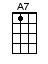 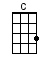 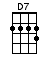 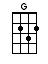 www.bytownukulele.ca